FOR IMMEDIATE RELEASEMAY 31, 2023JANELLE MONÁE RETURNS TO THE STAGE FOR ‘THE AGE OF PLEASURE’ NORTH AMERICAN TOURNEW ALBUM, THE AGE OF PLEASURE, RELEASING JUNE 9TICKETS AVAILABLE STARTING THURSDAY, JUNE 1 WITH VERIZON PRESALESGENERAL ONSALE BEGINS WEDNESDAY, JUNE 7 AT 10 AM LOCAL ON TICKETMASTER.COMFor approved artist images and hi-res tour art, please download HERE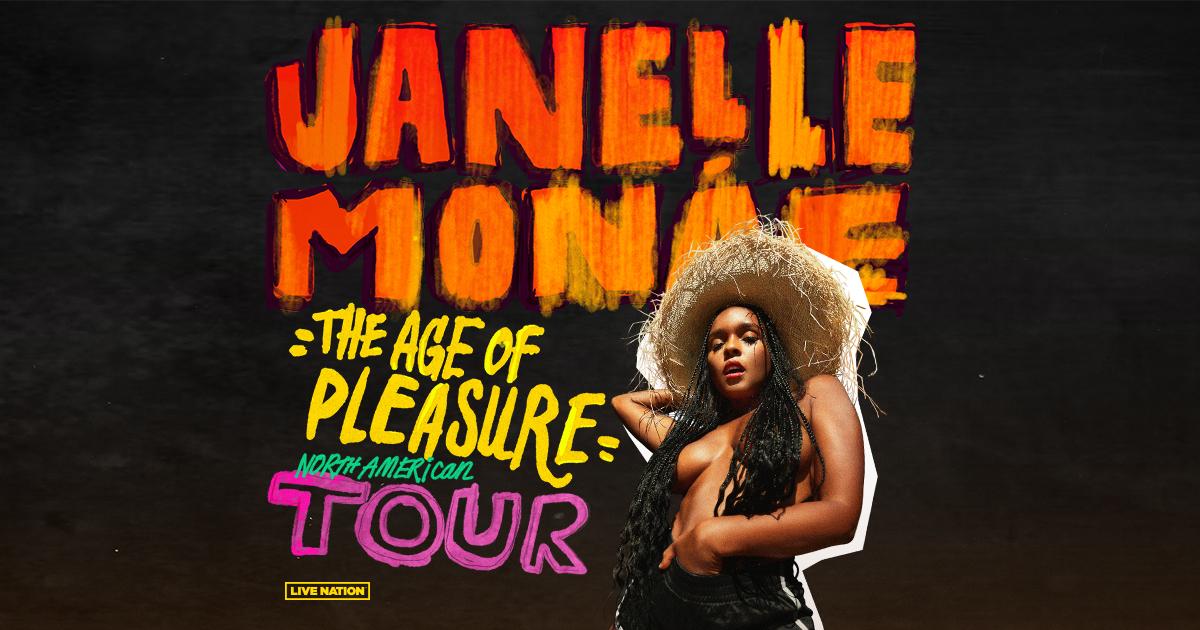 Today, critically acclaimed and award winning singer and actress Janelle Monáe announced her Age of Pleasure Tour across North America. Produced by Live Nation, the 26-city tour kicks off on August 30 at WAMU Theater in Seattle, WA, making stops in Atlanta, Chicago, Toronto, Kansas City, New York City, Brooklyn, and more before wrapping up in Inglewood, CA at YouTube Theater on October 18. Monáe’s highly anticipated new album, The Age of Pleasure, will be releasing June 9th via Atlantic Records featuring her latest scintillating new single, “Lipstick Lover,” available now via Wondaland Arts Society/Atlantic Records. An official emotion picture, directed by Janelle Monáe and Alan Ferguson – Watch HERE.Her tour promises to light up your body, soul and all of your senses with an unforgettable performance featuring songs off her latest album and classic hits from her discography. TICKETS: Tickets will be available starting with Verizon presales (details below) beginning Thursday, June 1 at 10 AM Local. Additional presales will run throughout the week ahead of the general onsale beginning Wednesday, June 7 at 10 AM Local on Ticketmaster.com. VERIZON UP PRESALE: Verizon will offer customers an exclusive presale for the Age of Pleasure Tour through Verizon Up. Customers will have access to purchase presale tickets for select shows beginning Thursday, June 1 at 10 AM local until Tuesday, June 6 at 10pm local. For more details visit Verizon Up.AGE OF PLEASURE TOUR DATES: Wed Aug 30 – Seattle, WA – WAMU TheaterThu Aug 31 – Vancouver, BC – UBC - Doug Mitchell Thunderbird Sports CentreSat Sep 02 – Portland, OR  – RV Inn Style Resorts AmphitheaterWed Sep 06 –Salt Lake City, UT – The ComplexThu Sep 07 – Morrison, CO – Red Rocks AmphitheatreSat Sep 09 – Kansas City, MO – The Midland Theatre Mon Sep 11 – Minneapolis, MN – ArmoryWed Sep 13 – St. Louis, MO – Stifel TheatreThu Sep 14 – Chicago, IL – Byline Bank Aragon BallroomSun Sep 17 – Boston, MA – MGM Music Hall at FenwayMon Sep 18 – Philadelphia, PA – The MetWed Sep 20 – Montreal, QB – MtelusThu Sep 21 – Toronto, ON – Massey Hall Sun Sep 24 – Washington, DC  – The Anthem*Tue Sep 26 – New York City, NY – Radio City Music HallThu Sep 28 – Brooklyn, NY – Kings Theatre Mon Oct 02 – Charlotte, NC – Skyla Credit Union Amphitheatre Tue Oct 03 – Nashville, TN  – Ryman AuditoriumWed Oct 04 – Birmingham, AL  – Avondale Brewing CompanyFri Oct 06 – Atlanta, GA – Fox Theatre AtlantaMon Oct 09 – Dallas, TX – The Pavilion at Toyota Music FactoryTue Oct 10 – Houston, TX – Bayou Music Center Wed Oct 11 – Austin, TX – Moody AmphitheaterSun Oct 15 – Phoenix, AZ – Arizona Financial TheatreTue Oct 17 – San Francisco, CA – Bill Graham Civic AuditoriumWed Oct 18 – Inglewood, CA – YouTube Theater* non-Live Nation dateABOUT JANELLE MONÁEJanelle Monáe is without question one of the most celebrated artists of the modern era, an 8x GRAMMY® Award-nominated singer, songwriter, producer, performer, and fashion icon known worldwide for her inimitable style and visionary sound. With multiple celebrated albums, THE ARCHANDROID (2010), THE ELECTRIC LADY (2013), and DIRTY COMPUTER (2018), which was nominated for album of the year, and received numerous critically-acclaimed theatrical and television performances, and her unwavering activism for social justice and the LGBTQIA+ community, Monáe continues to be one of the most compelling and important artists of this generation.About Live Nation EntertainmentLive Nation Entertainment (NYSE: LYV) is the world’s leading live entertainment company comprised of global market leaders: Ticketmaster, Live Nation Concerts, and Live Nation Sponsorship. For additional information, visit www.livenationentertainment.com.MEDIA CONTACTS:Janelle MonáeAshley Kalmanowitz | Ashley.Kalmanowitz@atlanticrecords.comCourt Barrett | cbarrett@id-pr.comElif Mamak | emamak@id-pr.com Jessica Nall | jessica.nall@atlanticrecords.comLive Nation ConcertsMonique Sowinski | moniquesowinski@livenation.com Navier Grimes | naviergrimes@livenation.com To apply for media credentials for show coverage: livenation.com/pressrequests